T +27 11 404 2480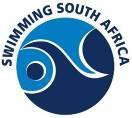 F +27 11 402 2486P.O. Box 17009, Doornfontein, Johannesburg, 2O28, RSA124 Van Beek Street, North Wing, Ground Floor Johannesburg Stadium, New Doornfonteinwww.swimsa.orgINDEMNITY6 September 2019RELEASES AND WAIVERIn consideration of the acceptance of my entry in any Open Water Event held under the auspices of Swimming South Africa I, ………………………………….. for myself, executors, heirs, administrators and assigns, do hereby release and discharge Swimming South Africa, Swimming South Africa Affiliates and Swimming South Africa members and all its sponsors, any and all voluntary groups, all medical personnel, any and all authorities from all claims for injuries, damage and property loss, I may suffer caused by negligence of any of them and arriving out of my participation in the event including pre and post race activities.I am physically fit and sufficiently trained to participate in this event and assume all risks for participation. I accept all rules, conditions and regulations of entry and will comply with them. I also grant my permission to Swimming South Africa and its authorised agents to use my name, photographs, video-tape, broadcasts, telecasts, advertising promotion or other account of this event, free of charge.I have read the above release and waiver of liability and fully understand its contents. I voluntarily agree to the terms and conditions stated above.…………………………………          ..……………………  ……..…………...Full name	Signature	DatePresident: A. Fritz Vice Presidents Z. Molusi, J. Naidoo, P. Thompson Treasurer: J. EllisMembers: D. Petersen, L. Blignaut, E. Van Veenhuyzen N Raphulu, R. AndrewsChief Executive Officer: S. Adriaanse:Hon. Life Presidents S. Ramsamy & G. Sam